國立中正大學物理系209自修室使用規則104.9.25經104學年度第1次學生事務委員會修正通過106.2.24經105學年度第1次學生事務委員會修正通過一、大四要準備研究所考試可申請固定座位，使用期限從每年7月1日起至2月28日止，申請表單將於6月1日中午12點開放，欲申請者請至連結網址填寫申請表，位置只開放第一排共12位，額滿為止，填寫完表單後會再聯絡選取位置，採系統收到申請時間依序選位。二、固定座位使用者，使用期間結束，即須收拾個人物品，不得佔位，否則物品將由系辦陪同系學會負責人全數沒收。申請表單：https://forms.gle/ttxyiovNcmRuQwgx5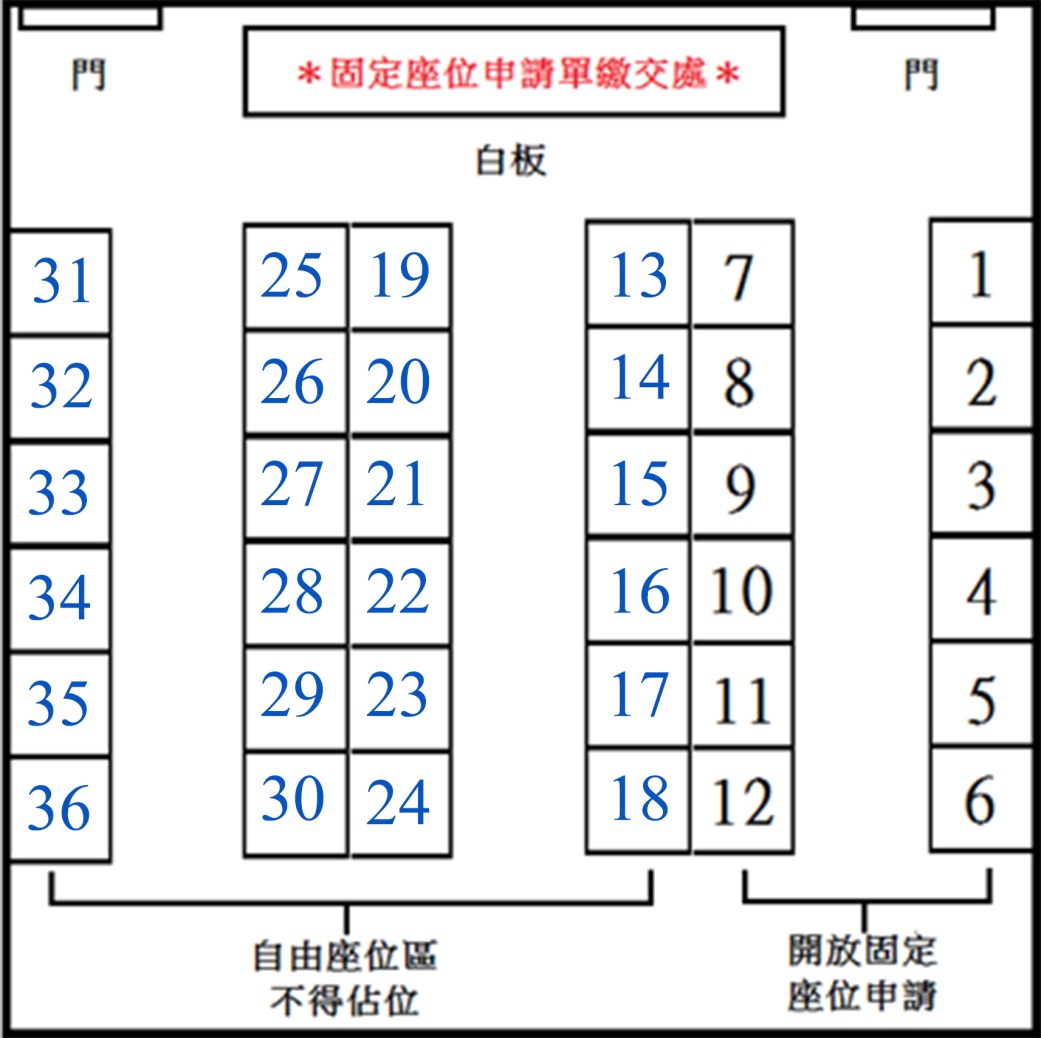 三、無申請固定座位者進入自修室使用皆須填寫使用紀錄(如下表)，若使用結束須將個人物品帶走，不得佔位；若下一位同學發現位置上有佔位狀況，則需聯絡通知上一位同學將物品帶走，若仍未帶走則請系辦沒收該生物品。備註：手機號碼可填可不填，但若無填寫，下一位使用者就無法與您聯絡，您的物品則將由系辦陪同系學會負責人沒收該物品。四、經查未填寫使用紀錄者，將拍照記錄後由系辦陪同系學會負責人沒收該生物品。五、自修室屬公共空間，個人財務應自行保管，系辦不負任何保管責任。 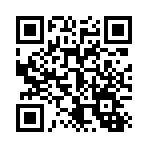 物理系學會聯絡窗口→https:/www.facebook.com/ccuphy/?fref=ts物理館209自修室使用紀錄備註：手機號碼可填可不填，但若無填寫，下一位使用者就無法與您聯絡，您的物品則將由系辦陪同系學會負責人沒收該物品。學號(401234567)姓名(黃大明)開始使用時間(3/14，9:00)結束使用時間(3/14，12:00)手機號碼(0912345678)備註(問題與建議)